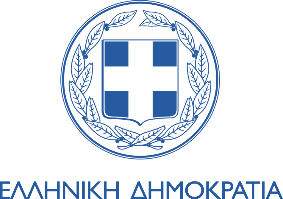 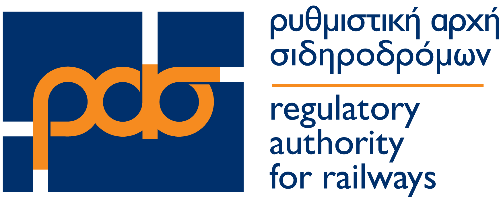 ΠΑΡΑΡΤΗΜΑ ΙΙΗμερομηνία …… / ……./ 20..   Ο / Η   ΑΙΤΩΝ / ΑΙΤΟΥΣΑ(Υπογραφή)ΣΥΝΗΜΜΕΝΑ ΔΙΚΑΙΟΛΟΓΗΤΙΚΑ:Βεβαίωση απασχόλησης (εφόσον υπάρχει αλλαγή εντός του τελευταίου έτους).Βεβαίωση εξεταστικών δραστηριοτήτων κατά το τελευταίο έτοςΑΙΤΗΣΗ ΑΝΑΝΕΩΣΗΣ ΔΗΛΩΣΗΣ ΑΝΑΓΝΩΡΙΣΗΣ ΕΞΕΤΑΣΤΗ ΜΗΧΑΝΟΔΗΓΟΥΑΙΤΗΣΗ ΑΝΑΝΕΩΣΗΣ ΔΗΛΩΣΗΣ ΑΝΑΓΝΩΡΙΣΗΣ ΕΞΕΤΑΣΤΗ ΜΗΧΑΝΟΔΗΓΟΥΑΙΤΗΣΗ ΑΝΑΝΕΩΣΗΣ ΔΗΛΩΣΗΣ ΑΝΑΓΝΩΡΙΣΗΣ ΕΞΕΤΑΣΤΗ ΜΗΧΑΝΟΔΗΓΟΥ(Απόφαση ΡΑΣ 9442/14-01-2019 /Β’ 359)(Απόφαση ΡΑΣ 9442/14-01-2019 /Β’ 359)(Απόφαση ΡΑΣ 9442/14-01-2019 /Β’ 359)ΠΡΟΣ:ΡΥΘΜΙΣΤΙΚΗ ΑΡΧΗ ΣΙΔΗΡΟΔΡΟΜΩΝ (ΡΑΣ)ΣΤΟΙΧΕΙΑ ΑΙΤΟΥΝΤΑ:ΟΝΟΜΑ:ΕΠΩΝΥΜΟ:ΠΑΤΡΩΝΥΜΟ:Δ/ΝΣΗ ΚΑΤΟΙΚΙΑΣ::Τ.Κ.:ΤΗΛΕΦΩΝΑ / ΣΤΑΘΕΡΟ::ΚΙΝΗΤΟ:Email:ΑΡΙΘΜΟΣ ΑΔΤ / ΔΙΑΒΑΤΗΡΙΟΥ:ΕΙΔΙΚΟΤΗΤΑ:ΑΡΙΘΜΟΣ ΤΑΥΤΟΠΟΙΗΣΗΣ ΕΞΕΤΑΣΤΗ:2) ΒΕΒΑΙΩΣΗ ΑΠΑΣΧΟΛΗΣΗΣ:Προσκομίζεται μόνο σε περίπτωση αλλαγής εργοδότη ή αλλαγής αντικειμένου απασχόλησης κατά το τελευταίο έτος. 3) ΒΕΒΑΙΩΣΗ ΕΞΕΤΑΣΤΙΚΩΝ ΔΡΑΣΤΗΡΙΟΤΗΤΩΝ ΚΑΤΑ ΤΟ ΤΕΛΕΥΤΑΙΟ ΕΤΟΣ  :Με επίγνωση των συνεπειών της ψευδούς δήλωσης, δηλώνω ότι, οι προϋποθέσεις της προγενέστερης αναγνώρισής  μου ως εξεταστής μηχανοδηγών παραμένουν αμετάβλητες, με την επιφύλαξη των στοιχείων 2) και 3) της παρούσας αίτησης ανανέωσης αναγνώρισης.Με επίγνωση των συνεπειών της ψευδούς δήλωσης, δηλώνω ότι, οι προϋποθέσεις της προγενέστερης αναγνώρισής  μου ως εξεταστής μηχανοδηγών παραμένουν αμετάβλητες, με την επιφύλαξη των στοιχείων 2) και 3) της παρούσας αίτησης ανανέωσης αναγνώρισης.Με επίγνωση των συνεπειών της ψευδούς δήλωσης, δηλώνω ότι, οι προϋποθέσεις της προγενέστερης αναγνώρισής  μου ως εξεταστής μηχανοδηγών παραμένουν αμετάβλητες, με την επιφύλαξη των στοιχείων 2) και 3) της παρούσας αίτησης ανανέωσης αναγνώρισης.